Mineola High School PTSA    Mar. 2, 2022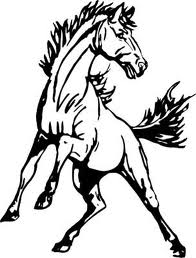    	     The MHS PTSA Board 2021/2022Kathy Escorcia - Co-President, Jennifer Amore Melendez - Co-President, Deborah Da Silva - Treasurer	
Christa Basel- VP Fundraising, Diana DeJesus - VP Membership, Cathy Carr - VP Nominations
Priya Shah- Recording Secretary, Zenobia Haddock- Corresponding Secretary, Miriam Shevlin- SEPTA Rep	President’s Welcome:	Welcome Treasurer Report: 		Vote on proposed changes to the budget	Committee Reports:	                                                         Membership                                                        Logo Contest/ Merch                                                        Nominating            Correspondence:                          District Happenings:	 	Faculty Rep Mr. Smith	Music Parents Joanne Stiehl			         		Booster Club 			        	 	SEPTA Miriam Shevlin 					District Council Amy Polmar and Nancy Farrelly				 	Board of Ed 	             Old Business :  student events and insurance, contest winners, proceduresNew Business	     Teacher appreciation committees                             Awards committee             Principal MessageIMPORTANT DATES: 3/1 Booster Club meeting @73/4 Marking Period 3 ends3/9 Parent Teacher Conferences3/10 Multicultural Night?3/14 Spring Sports4/6 PTSA meeting @74/9 PTSA Clothing Drive